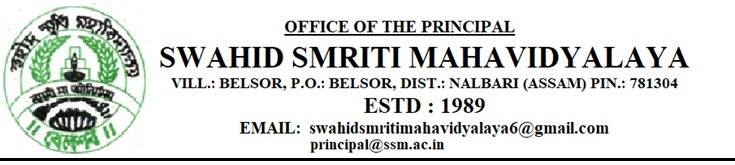  Ref.No.                                                                                                                                             Date: 04.11.2022Request for QuotationSealed Quotations are hereby invited from eligible and resourceful enterprise or farm.Quotation submission due date: On or before 30/11/2022 Time: 03.00 PMLate Quotation shall be rejected.Work Description                            G. Total			=N.B. – Construction  Committee’s decision is final.For Terms and Conditions contact College Office	Email :  principal@ssm.ac.in   swahidsmritimahavidyalaya6@gmail.com Sincerely 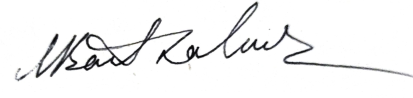 Dr. Manash BarthakurPrincipalSwahid Smriti Mahavidyalaya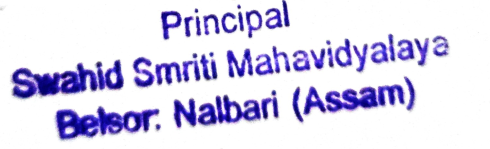 SIItemsProduct DescriptionRate                                 per pic / packet        Total1Fan                                 USHA/ CROMPTON/ POLYCAB 2Light                  CROMPTON/ SYSKA/ GOLD MADEL3HolderHAVELLS/ ORIENT / GOLD MADEL4BoardHAVELLS/ ANCHOR / GOLD MADEL5WireFINOLEX / POLYCAB/ KEI6SwitchGM/ ANCHOR / GOLD MADEL 7Transport and Installation charge-